HƯỚNG DẪN SOẠN BÀI KỂ CHUYỆN 3NẮNG PHƯƠNG NAMCâu 1 (trang 95 sgk Tiếng Việt 3): Dựa vào các ý tóm tắt sau, kể lại từng đoạn câu chuyện Nắng phương Nam:Đáp Án:a) Đoạn 1 : Đi chợ TếtVào một ngày giáp Tết, Uyên và các bạn rủ nhau đi chơi chợ hoa trên đường Nguyễn Huệ. Họ đang ríu rít trò chuyện thì có tiếng gọi: Nè, sắp nhỏ kia đi đâu vậy" làm cả bọn đứng sững lại nhìn ra ngơ ngác.b) Đoạn 2 : Bức thưHọ chợt nhận ra người gọi đó là Phương. Uyên cho Phương biết mọi người đang đi tìm một món quà để gửi ra cho Vân ở Hà Nội. Vân là một người bạn mà cả nhóm mới quen ở trại hè Nha Trang.Phương nói "Tết ngoài Hà Nội chắc vui lắm ?" Uyên nói : "Vui nhưng mà lạnh dễ sợ luôn…" Rồi Uyên lấy thư của Vân ra đọc cho Phương nghe. Nghe Uyên đọc thư xong. Huệ nói : "Ước gì chúng mình gửi cho Vân được một ít nắng phương Nam nhỉ !"c) Đoạn 3 : Món quàNghe Huệ nói vậy, Phương chợt reo lên : "Mình nghĩ ra rồi !".Cả bọn hỏi Phương, Phương tủm tỉm cười : "Chúng mình sẽ gửi Vân một vật ngoài Bắc không có : một cành mai.Cả bọn tán thành : "Đúng rồi, một cành mai, một cành mai chở nắng phương Nam".Thế là họ vui vẻ quay lại chợ chọn mua một cành mai đẹp.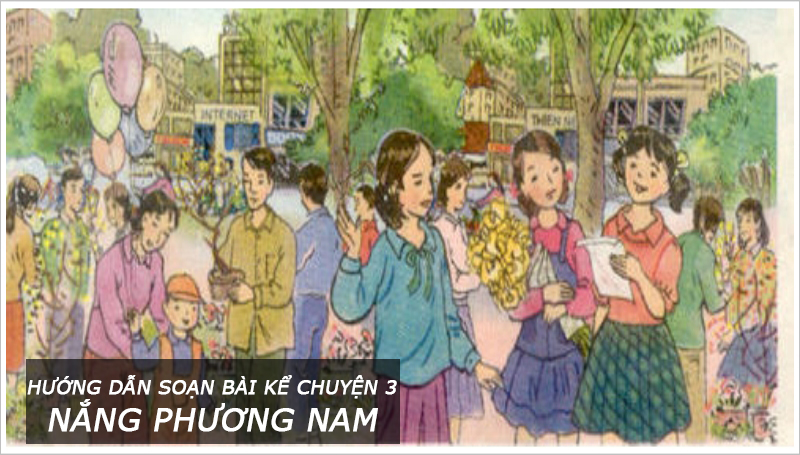 